國立成功大學	函檔	號： 保存年限：受文者：國立嘉義大學地址：701臺南市大學路１號 聯絡方式：凌子惠06-2757575#51020 電子信箱：reclth@gmail.com傳	真：發文日期：中華民國106年8月3日裝	發文字號：成大人文字第1065300058號速別：普通件 密等及解密條件或保密期限： 附件：如文(1065300058-1.pdf)主旨：本校人文社會科學中心謹訂於106年8月29日於輔英科技大 學舉辦「南區研究倫理聯盟課程」，誠摯邀請有興趣者踴 躍報名參加，請查照轉知。說明：訂 一、課程時間為106年8月29日（二）13:00至16:30，地點於輔 英科技大學行政大樓4樓J401國際會議廳（831高雄市大寮 區進學路151號），即日起至8月28日（一）開放報名，名 額150位，額滿為止。二、課程採事先報名，全程參與者（不遲到早退並確實簽到與 簽退），將核發研究倫理課程時數認證3小時，於結束後2 週內以email方式寄發。線 三、課程規劃、報名網址、報名費用等完整訊息請詳附件，或 可洽詢 凌子惠專案經理，06-2757575#51020，reclth＠g mail.com。正本：公私立大專校院、財團法人國家實驗研究院（科政中心）、國家教育研究院 副本：本校人文社會科學中心人類研究倫理治理架構行政辦公室 2017-08-03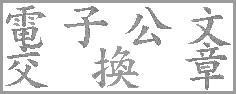 14:24:18國立嘉義大學第1頁， 共1頁1060010293	106/08/03